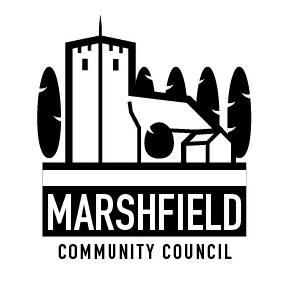                                 Serving the Communities of Castleton and Marshfield            Chairperson: Cath Davis      Clerk: Mr G C Thomas  4 Kenilworth Road Newport South Wales NP19 8JQ                         Tel: 01633 375812	                                                                                      e-mail:marshfieldcommunitycouncil@gmail.com  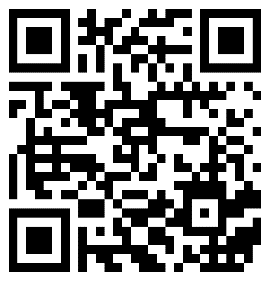 		Council websiteDear CouncillorThe monthly meeting of Marshfield Community Council will be held on TUESDAY 14th February commencing at 7:15 p.m.  The meeting will be held in the meeting room of Marshfield Village Hall, Wellfield Road, and can also be joined remotely via Zoom using the joining details below.If attending in person the Council will adhere to the Covid-19 safety measures which are in force at the time. Please do not attend the Hall if you feel unwell or are displaying any symptoms of Covid-19.Members of public and press are welcome to join the meeting in person or by following the Zoom joining instructions below. If required, written representations can be emailed to the Clerk by Monday 13th February to be brought up under item * of the agenda.Yours sincerelyG C ThomasClerkJoin Zoom Meeting
https://us02web.zoom.us/j/85672937607?pwd=NWxjQWlTU3RReDZWQUJhUWdFUllrQT09

Meeting ID: 856 7293 7607
Passcode: 513661
One tap mobile
+442034815240,,85672937607#,,,,*513661# United Kingdom, +442039017895,,85672937607#,,,,*513661# United Kingdom

Dial by your location
        +44 203 481 5240 United Kingdom, +44 203 901 7895 United Kingdom, +44 208 080 6591 United Kingdom
        +44 208 080 6592 United Kingdom,  +44 330 088 5830 United Kingdom, +44 131 460 1196 United Kingdom
        +44 203 481 5237 United Kingdom
Meeting ID: 856 7293 7607
Passcode: 513661
Find your local number: https://us02web.zoom.us/u/kdkMWsxGEmAGENDA1Apologies.TimeAllocated1Apologies.2Declaration of interests.13Police Matters.104Bus campaign update.105Update by Newport City Council Tredegar Park and Marshfield Ward Councillors.106Time allowed for members of public to speak (In line with Standing Order on Public Participation in Meetings). Please email the Clerk with any matters to be put to the Council by Monday 13th February 2023157To confirm the minutes of the Council meeting held on 10th January 202358Review of matters arising from the Council meeting held on 10th January 2023159Marshfield Village Hall:Report from Marshfield Village Hall Management Committee Chairperson/MCC Representative.1010Financial Matters:      a) Receipts and payments update      b)  Invoices and payments.      c)  Other financial matters.511To review the Council’s training.5Continued overleaf12Planning Matters:NEWPORT REPLACEMENT LOCAL DEVELOPMENT PLAN: Growth and Spatial Options Consultation.To Receive an Update on The Proposal to Develop a Strategic Development Plan/Place Plan for the Marshfield Community Council Area.To approve observations already sent to Newport City Council:MCC 995Conex 22/1186Proposal: Extension to existing agriculture building.Site: Llanfair Farm, Church Lane, Marshfield< CF3 2UFThe Council feels that as long as the proposed extension uses the same materials to theoriginal construction there would be no reason to object.Other planning matters.2013To receive a proposal to work with other local groups towards a St Mary’s Church service for the Coronation of King Charles III.514Correspondence:To consider contacting Welsh Water following a complaint about black scum around local water taps.Other correspondence.515To discuss the forthcoming community talk about Newport transporter bridge516Communication:To agree topics to be communicated to residents, including the Newsletter and any posts to the Community Council website.517Any other business.5The next Monthly Council meeting is scheduled for Tuesday 14th March 2023